Noteguide Nuclear Fission-  Video 30N1				    Name				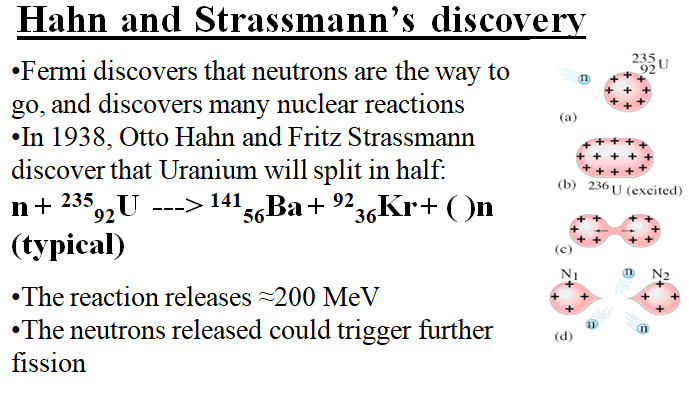 Let’s find the Q-Value:              n + 23592U  ---> 14156Ba + 9236Kr + (    )nHow many neutrons does it release?What is the Q-Value? (+173.3 MeV) What is the energy density in J/kg if this is the only reaction that occurs? (7.112x1013 J/kg 7.112x107 MJ/kg) 